Check against delivery: One (1) Minute and fifty (50) seconds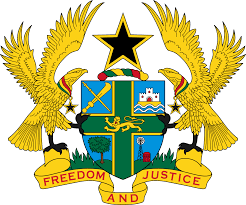 STATEMENT BY GHANA DELIVERED BY ABA AYEBI-ARTHUR,COUNSELLOR, MONDAY, 27TH JANUARY, 2020REVIEW OF GRENADAThank you, Mr. PresidentGhana warmly welcomes the delegation of Grenada to the UPR Working Group and congratulates them for the presentation of their report.My delegation commends the government for their commitment to implement legislative policies and educational measures aimed at eradicating discrimination in all its forms, in particular the development of the National Gender Equality Policy and Action Plan in 2014.We are pleased with the implementation of the strategy for national transformation through the creation of a National Sustainable Development Plan (2020-2035) aimed to address development agenda and priorities. We also note with appreciation the recent signing and ratification of the Convention against Torture and Other Cruel, Inhumane or Degrading Treatment or Punishment (CAT).Ghana notes that considerable progress has been made by Grenada in promoting and protecting Human rights and wishes to recommend to Grenada to:Urge the government to ensure the full implementation of new legislation passed to criminalize rape and all forms of sexual abuse, including child abuse;Pursue efforts in the promotion of empowerment of women in the country and lastly;Congratulate Grenada for the several measures taken to encourage inclusiveness in the education system and urge to continue all efforts to ratify UNESCO Convention against Discrimination in Education. Ghana wishes Grenada every success with the UPR process. I thank you.       